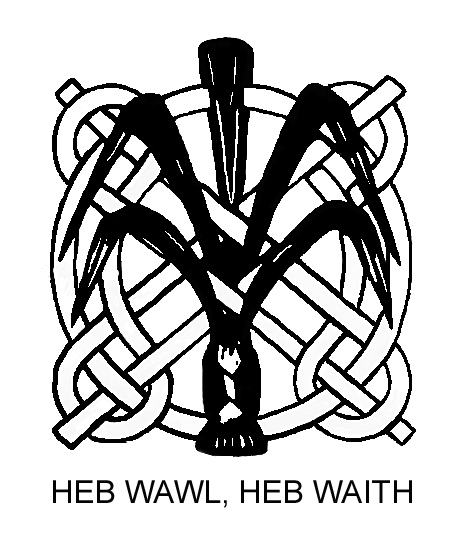 ACE OF CLUBS COMPETITION 2019Club/Society .........................................................................................................MASTER LIST – First Page   1- 20ImageNumberUnique CodePhotographerTitleMarks101102103104105106107108109110111112113114115116117118119120